Publicado en Madrid el 04/06/2020 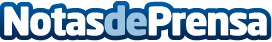 Reclama Por Mí advierte de un nuevo repunte en la comercialización de microcréditos con elevados interesesLa crisis del coronavirus ha reavivado el interés en este tipo de financiación. El miedo de los consumidores y la amenaza de una nueva debacle económica es el caldo de cultivo perfecto para que aparezcan nuevas entidades financieras que bus-can su parte del pastel. Reclama Por Mi analiza las últimas entidades que han llegado a España como Welp que ofrece microcréditos a una TAE de hasta el 3.564,42 por cientoDatos de contacto:Marta Peiro679615825Nota de prensa publicada en: https://www.notasdeprensa.es/reclama-por-mi-advierte-de-un-nuevo-repunte-en Categorias: Nacional Derecho Finanzas http://www.notasdeprensa.es